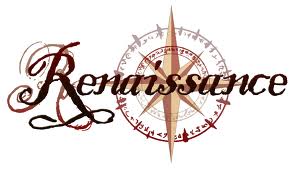 RENAISSANCE PAID-UP MEMBERSHIP EVENT======================================================Dinner at: Cafe Spezia349 Route 9 South, Ashley PlazaManalapan, NJ 07726(732) 851-7700 Sunday September 20, 2015 @ 5:00 PMCome join us to start our new Renaissance Year at Cafe Spezia . We will enjoy a delicious 4-course dinner in our own private room. There is no charge for the dinner; it is covered by your Renaissance dues.  You must RSVP by Friday, August 28 so that we can reserve adequate space and food service. If you have not paid your 2015-2016 dues, please do so through the Temple office. Dues are $15.00 per person. We look forward to seeing everyone, catching up, and discussing our upcoming events. For additional information & to RSVP contact:Sherry Danzig: 732-946-1215, sherrydanzig@gmail.com orRoslyn Eichenbaum: 908-902-0556, roslyn.eichenbaum@gmail.com